Biomaterial collection; blood and cyst fluid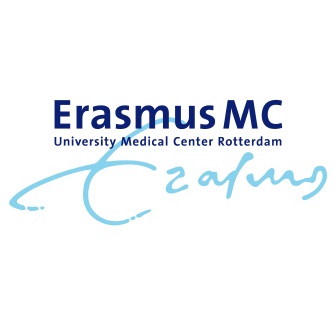 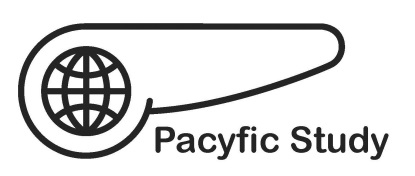 I. BloodII. Cyst fluid; obtained with EUS-FNA or Peri-operative1. Collection2. Labeling3. Processing and storageTimingAt each FU visit; Together with sampling for CA 19.9Material6 ml EDTA    (1x)6 ml Serum  (1x)Each vial must be labeled with PACYFIC stickerSticker must contain either Patient ID- or Study numberEDTA vialProcessing not requiredStore within 6 hours at -20 degrees CelsiusSerum vialCentrifugeStore within 6 hours at -80 degrees Celsius1. Collection2. Labeling3. Processing and storage  VolumeNo minimumCollection tubeNo mediumEach vial must be labeled with PACYFIC stickerSticker must contain either Patient ID- or Study numberProcessingRoutine diagnostic work-up must be performed firstStore all remnant cyst fluid (no minimum);Pure cyst fluidSupernatant Storagein a tube with no mediumwithin 6 hours at -80 degrees Celsius